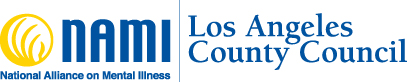 NAMI in the Lobby TrainingJune 17th, 2017The NAMI in the Lobby program provides specially trained volunteers to be available during visiting hours in the lobbies of Psychiatric Units of hospitals, emergency rooms and crisis centers throughout Los Angeles County. This way we can make sure that families of loved ones with an acute mental illness receive NAMI support and resources at the time they need it the most.  When: 		Saturday, June 17th , 2017   Time:		11:00am – 3:00pm Where: 		NAMI LACC OfficeAddress:		3250 Wilshire Blvd. Suite 1501Provided: 	Free parking			Snacks			Lunch will be provided			Training MaterialsREQUIREMENTS to become a NAMI in the Lobby volunteer:Completion of the Family to Family classAbility to visit an approved site twice per monthHave personal experience helping a family member recover from mental illnessWillingness to participate in trainingFamiliarity with NAMI programs is helpful, but not requiredNeed to fill out NAMI in the Lobby application  You will receive invaluable life skills training:How to communicate with people in traumaLearn verbal de-escalation techniques    Learn how to handle your loved ones and others with mental illness during challenging times. PLEASE NOTE: Class size is extremely limited and availability on first come,                                                    first served basis after application has been reviewed.Contact: Leola Johnson, LACC Education Training CoordinatorEmail: Leola@namilaccc.org  Phone: (661) 202-8544